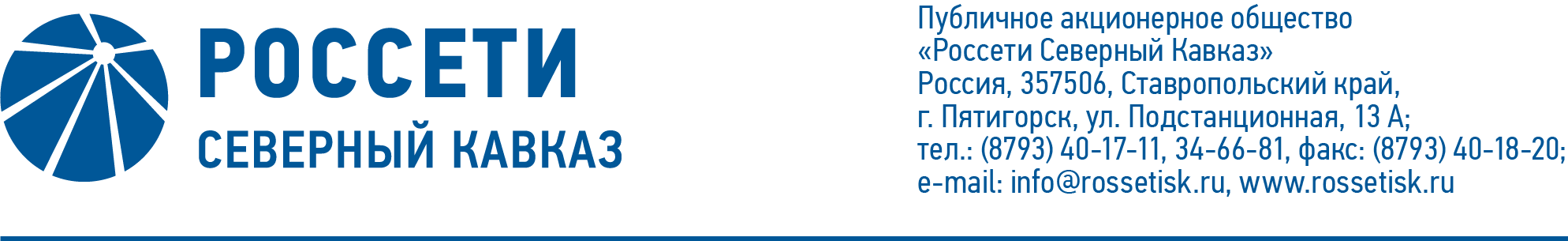 ПРОТОКОЛ № 463заседания Совета директоров ПАО «Россети Северный Кавказ»Место подведения итогов голосования: Ставропольский край, 
г. Пятигорск, пос. Энергетик, ул. Подстанционная, д. 13а.Дата проведения: 24 мая 2021 года.Форма проведения: опросным путем (заочное голосование).Дата подведения итогов голосования: 24 мая 2021 года, 23:00.Дата составления протокола: 27 мая 2021 года.Всего членов Совета директоров ПАО «Россети Северный Кавказ» - 11 человек.В заочном голосовании приняли участие (получены опросные листы) члены Совета директоров:Гончаров Юрий ВладимировичКапитонов Владислав АльбертовичКраинский Даниил ВладимировичЛаврова Марина АлександровнаПешков Александр ВикторовичПрохоров Егор ВячеславовичРожков Василий ВладимировичСасин Николай ИвановичФеоктистов Игорь ВладимировичЧевкин Дмитрий АлександровичКворум имеется.Повестка дня:О рассмотрении отчета внутреннего аудита ПАО «Россети Северный Кавказ» об оценке эффективности системы внутреннего контроля и системы управления рисками за 2020 год.О ходе исполнения реестра непрофильных активов ПАО «Россети Северный Кавказ» в 4 квартале 2020 года.О ходе исполнения реестра непрофильных активов ПАО «Россети Северный Кавказ» в 1 квартале 2021 года.О рассмотрении отчета о ходе реализации инвестиционных проектов Общества за 1 квартал 2021 года, включенных в перечень приоритетных объектов.Итоги голосования и решения, принятые по вопросам повестки дня:Вопрос № 1. О рассмотрении отчета внутреннего аудита ПАО «Россети Северный Кавказ» об оценке эффективности системы внутреннего контроля и системы управления рисками за 2020 год.Решение:1.	Принять к сведению отчет внутреннего аудита Общества об оценке эффективности систем внутреннего контроля и системы управления рисками 
ПАО «Россети Северный Кавказ» по итогам 2020 года и заключение внутреннего аудита ПАО «Россети Северный Кавказ» по результатам оценки надежности и эффективности системы внутреннего контроля и системы управления рисками, эффективности корпоративного управления Общества согласно приложению 1 к настоящему решению Совета директоров Общества.2.	Рекомендовать Единоличному исполнительному органу Общества включить заключение внутреннего аудита ПАО «Россети Северный Кавказ» по результатам оценки надежности и эффективности системы внутреннего контроля и системы управления рисками, эффективности корпоративного управления Общества в перечень материалов, предоставляемых лицам, имеющим право на участие в годовом Общем собрании акционеров Общества.Голосовали «ЗА»: Гончаров Ю.В., Капитонов В.А., Краинский Д.В., 
Лаврова М.А., Пешков А.В., Прохоров Е.В., Рожков В.В., Сасин Н.И., Феоктистов И.В., Чевкин Д.А.«ПРОТИВ»: нет. «ВОЗДЕРЖАЛСЯ»: нет.Решение принято.Вопрос № 2. О ходе исполнения реестра непрофильных активов ПАО «Россети Северный Кавказ» в 4 квартале 2020 года.Решение:1.	Принять к сведению отчет генерального директора Общества о ходе исполнения реестра непрофильных активов Общества в 4 квартале 2020 года в соответствии с приложением 2 к настоящему решению Совета директоров Общества.2.	Утвердить актуализированный реестр непрофильных активов Общества в соответствии с приложением 3 к настоящему решению Совета директоров Общества.Голосовали «ЗА»: Гончаров Ю.В., Капитонов В.А., Краинский Д.В., 
Лаврова М.А., Пешков А.В., Прохоров Е.В., Рожков В.В., Сасин Н.И., Феоктистов И.В., Чевкин Д.А.«ПРОТИВ»: нет. «ВОЗДЕРЖАЛСЯ»: нет.Решение принято.Вопрос № 3. О ходе исполнения реестра непрофильных активов ПАО «Россети Северный Кавказ» в 1 квартале 2021 года.Решение:1.	Принять к сведению отчет генерального директора Общества о ходе исполнения реестра непрофильных активов Общества в 1 квартале 2021 года в соответствии с приложением 4 к настоящему решению Совета директоров Общества.2.	Утвердить актуализированный реестр непрофильных активов Общества в соответствии с приложением 5 к настоящему решению Совета директоров Общества.Голосовали «ЗА»: Гончаров Ю.В., Капитонов В.А., Краинский Д.В., 
Лаврова М.А., Пешков А.В., Прохоров Е.В., Рожков В.В., Сасин Н.И., Феоктистов И.В., Чевкин Д.А.«ПРОТИВ»: нет. «ВОЗДЕРЖАЛСЯ»: нет.Решение принято.Вопрос № 4. О рассмотрении отчета о ходе реализации инвестиционных проектов Общества за 1 квартал 2021 года, включенных в перечень приоритетных объектов.Решение:1.	Принять к сведению отчет за 1 квартал 2021 года о ходе реализации  инвестиционных проектов ПАО «Россети Северный Кавказ», включенных в перечень приоритетных объектов, в соответствии с приложением 6 к настоящему решению Совета директоров Общества.2.	Единоличному исполнительному органу ПАО «Россети Северный Кавказ» обеспечить исполнение плановых сроков контрольных этапов приоритетных инвестиционных проектов по итогам 2 квартала 2021 года.Голосовали «ЗА»: Гончаров Ю.В., Капитонов В.А., Краинский Д.В., 
Лаврова М.А., Пешков А.В., Прохоров Е.В., Рожков В.В., Сасин Н.И., Феоктистов И.В., Чевкин Д.А.«ПРОТИВ»: нет. «ВОЗДЕРЖАЛСЯ»: нет.Решение принято.Председатель Совета директоров		     И.В. ФеоктистовКорпоративный секретарь 		       С.В. Чистов